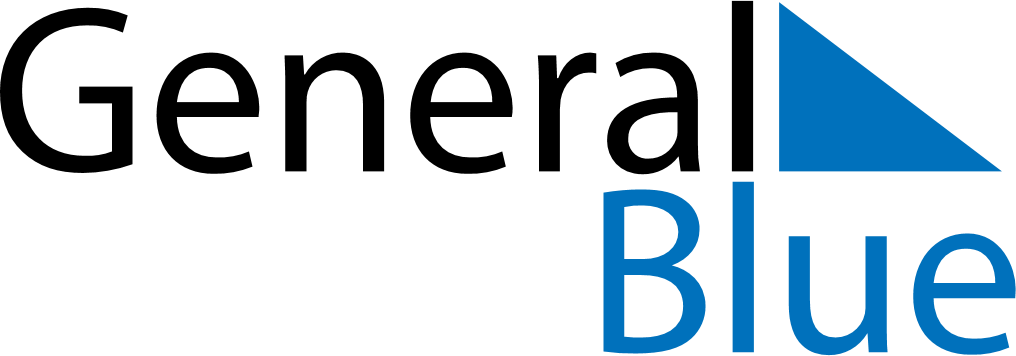 July 2024July 2024July 2024July 2024July 2024July 2024Lexington-Fayette, Kentucky, United StatesLexington-Fayette, Kentucky, United StatesLexington-Fayette, Kentucky, United StatesLexington-Fayette, Kentucky, United StatesLexington-Fayette, Kentucky, United StatesLexington-Fayette, Kentucky, United StatesSunday Monday Tuesday Wednesday Thursday Friday Saturday 1 2 3 4 5 6 Sunrise: 6:18 AM Sunset: 9:04 PM Daylight: 14 hours and 45 minutes. Sunrise: 6:19 AM Sunset: 9:04 PM Daylight: 14 hours and 45 minutes. Sunrise: 6:19 AM Sunset: 9:04 PM Daylight: 14 hours and 44 minutes. Sunrise: 6:20 AM Sunset: 9:04 PM Daylight: 14 hours and 43 minutes. Sunrise: 6:20 AM Sunset: 9:04 PM Daylight: 14 hours and 43 minutes. Sunrise: 6:21 AM Sunset: 9:03 PM Daylight: 14 hours and 42 minutes. 7 8 9 10 11 12 13 Sunrise: 6:22 AM Sunset: 9:03 PM Daylight: 14 hours and 41 minutes. Sunrise: 6:22 AM Sunset: 9:03 PM Daylight: 14 hours and 40 minutes. Sunrise: 6:23 AM Sunset: 9:02 PM Daylight: 14 hours and 39 minutes. Sunrise: 6:23 AM Sunset: 9:02 PM Daylight: 14 hours and 38 minutes. Sunrise: 6:24 AM Sunset: 9:02 PM Daylight: 14 hours and 37 minutes. Sunrise: 6:25 AM Sunset: 9:01 PM Daylight: 14 hours and 36 minutes. Sunrise: 6:25 AM Sunset: 9:01 PM Daylight: 14 hours and 35 minutes. 14 15 16 17 18 19 20 Sunrise: 6:26 AM Sunset: 9:00 PM Daylight: 14 hours and 34 minutes. Sunrise: 6:27 AM Sunset: 9:00 PM Daylight: 14 hours and 33 minutes. Sunrise: 6:28 AM Sunset: 8:59 PM Daylight: 14 hours and 31 minutes. Sunrise: 6:28 AM Sunset: 8:59 PM Daylight: 14 hours and 30 minutes. Sunrise: 6:29 AM Sunset: 8:58 PM Daylight: 14 hours and 29 minutes. Sunrise: 6:30 AM Sunset: 8:58 PM Daylight: 14 hours and 27 minutes. Sunrise: 6:31 AM Sunset: 8:57 PM Daylight: 14 hours and 26 minutes. 21 22 23 24 25 26 27 Sunrise: 6:31 AM Sunset: 8:56 PM Daylight: 14 hours and 24 minutes. Sunrise: 6:32 AM Sunset: 8:56 PM Daylight: 14 hours and 23 minutes. Sunrise: 6:33 AM Sunset: 8:55 PM Daylight: 14 hours and 21 minutes. Sunrise: 6:34 AM Sunset: 8:54 PM Daylight: 14 hours and 20 minutes. Sunrise: 6:35 AM Sunset: 8:53 PM Daylight: 14 hours and 18 minutes. Sunrise: 6:35 AM Sunset: 8:52 PM Daylight: 14 hours and 17 minutes. Sunrise: 6:36 AM Sunset: 8:52 PM Daylight: 14 hours and 15 minutes. 28 29 30 31 Sunrise: 6:37 AM Sunset: 8:51 PM Daylight: 14 hours and 13 minutes. Sunrise: 6:38 AM Sunset: 8:50 PM Daylight: 14 hours and 12 minutes. Sunrise: 6:39 AM Sunset: 8:49 PM Daylight: 14 hours and 10 minutes. Sunrise: 6:40 AM Sunset: 8:48 PM Daylight: 14 hours and 8 minutes. 